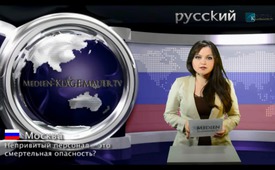 Непривитый персонал - это смертельная опасность?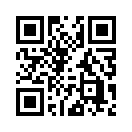 4 января 2015 года Швейцарская газета «Sonntags Zeitung», которая принадлежит группе «Tamedia», опубликовала статью под заголовкам «Сотни умерших от гриппа из-за непривитого персонала больницы.» Это тяжелое обвинение. Истинно ли оно на самом деле или речь идет о сговоре между СМИ и фармацевтическими компаниями?4 января 2015 года Швейцарская газета «Sonntags Zeitung», которая принадлежит группе «Tamedia», опубликовала статью под заголовкам «Сотни умерших от гриппа из-за непривитого персонала больницы». Это тяжелое обвинение. Истинно ли оно на самом деле или речь идет о сговоре между СМИ и фармацевтическими компаниями? То, что большинство медицинского персонала выступает против диктатуры вакцинации и прибыльной теории, является бельмом на глазу? С 2011 по 2013 год число привитых медицинских работников в больницах Швейцарии снизилась с 22 до 19 процентов, потому что  по словам привитых сотрудников, они или пострадали от побочных эффектов от прививки, или, не смотря  на то, что были привиты, все–таки заболевали гриппом. Приведенные ниже факты доказаны различными научными исследованиями: научное исследование университета Миннесоты, опубликованное в журнале «The Lancet», указывает на то, что вакцина от гриппа не приносит пользы ни относящимся к группе риска, ни кому-либо другому. Было проанализировано 12 000 исследований, на основании чего сделаны соответствующие  выводы: уже в 2004 году немецкий институт имени Роберта Коха обнаружил, что в одном из домов престарелых после вспышки гриппа « … вероятность заболевания гриппом у тех, кому  вовремя была поставлено прививка, была такой же, как и у тех, которым прививки не ставили». 20 сентября 2004 года немецкий канал WDR озвучил следующие результаты исследования в США, в которым сравнивалось состояние здоровья работников фирмы Ford. Привитых от гриппа и привитых плацебо: «При этом оказалось, что та часть коллектива, которая была привита от гриппа, намного чаще страдала от простудных заболеваний и посещала врача, и поэтому чаще находилась на бюллетене, чем та часть коллектива, которая была привита плацебо». Вывод таков: не существует конкретных фактов, которые доказывают, что прививки от гриппа защищает от заболевания гриппом; нельзя обвинять не привитых сотрудников в том, что они опасны для пациентов.
Томас Эдисон сказал: "Врач будущего не будет прописывать никаких медикаментов, но будет пробуждать у своих пациентов интерес к тщательной заботе о своем теле и питании, а также к тому, чтобы они размышляли о причинах и профилактике болезней".от ea.Источники:http://www.sonntagszeitung.ch/read/sz_04_01_2015/nachrichten/Hunderte-Grippe-Tote-wegen-ungeimpften-Spitalpersonals-24471
http://www.zentrum-der-gesundheit.de/grippeimpfung-ia.html
http://www.impfkritik.de/grippe/
http://www.sonntagszeitung.ch/read/sz_04_01_2015/nachrichten/Wenn-die-Helfer-den-Tod-bringen-24307Может быть вас тоже интересует:#Farma - Фарма - www.kla.tv/FarmaKla.TV – Другие новости ... свободные – независимые – без цензуры ...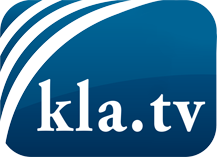 О чем СМИ не должны молчать ...Мало слышанное от народа, для народа...регулярные новости на www.kla.tv/ruОставайтесь с нами!Бесплатную рассылку новостей по электронной почте
Вы можете получить по ссылке www.kla.tv/abo-ruИнструкция по безопасности:Несогласные голоса, к сожалению, все снова подвергаются цензуре и подавлению. До тех пор, пока мы не будем сообщать в соответствии с интересами и идеологией системной прессы, мы всегда должны ожидать, что будут искать предлоги, чтобы заблокировать или навредить Kla.TV.Поэтому объединитесь сегодня в сеть независимо от интернета!
Нажмите здесь: www.kla.tv/vernetzung&lang=ruЛицензия:    Creative Commons License с указанием названия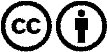 Распространение и переработка желательно с указанием названия! При этом материал не может быть представлен вне контекста. Учреждения, финансируемые за счет государственных средств, не могут пользоваться ими без консультации. Нарушения могут преследоваться по закону.